XHC工业遥控器串口方案型号：PHB02-RS遥控器手持端：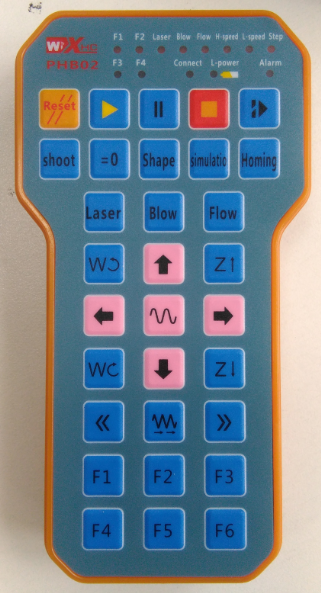 2.接收器  采用串口通讯，将遥控器的按键数据，通过RS232，传输给系统；同时，系统通过RS232传输需要显示的LED灯信息给接收器，接收器再通过无线通讯传输给遥控器，并显示出来。采用串口RS232通讯标准；串口数据格式为：1起始位+8位数据+1位停止位,偶较验；9600BPS.串口发送按键值给系统，系统接收到按键值后，回传应答ACK信号给接收器。串口新数据间的间隔时间不低于32毫秒；当接收器20毫秒内没有接收到ACK，接收器会自动重发上次发送的数据一次.然后便不在发送,等待新数据到来.一包数据为一帧：接收器向系统发送的一帧数据格式为：0X51+KEY1+KEY2；固定3字节长度。0X51：是帧头. KEY1+KEY2是两个按键值.手柄支持两个键同时按下.比如: 0X51+0X01+0X02;表示1和2按下;     0X51+0X01+0X00;表示1按下，后面的0X00为NULL（空，第2个键值为空，没有键按下）     0X51+0X00+0X00:表示第一个键值和第2个键值为空。（没有任何键按下）系统向接收器发送数据帧格式：0Xa2+LED1+LED2;固定3字节长度。LED1:第一排LED，LED2 第二排LED.LED1灯状态指示说明：BIT:为0，对应的LED灯灭；为1，对应的LED灯亮手柄左边开始的第一位为BIT0.LED2灯状态指示说明：BIT:为0，对应的LED灯灭；为1，对应的LED灯亮5. 当有按键持续按下，接收器向系统发送按键数据也是一次；6. 接收器发送按键数据，如果系统没有应答ACK（ACK是在系统接收到数据后，立即发送。接收器超时20毫秒，20毫秒没有收取到，会自动重发送数据一次.不管是否接收到ACK，不会在重发.），则放弃发送。7. 当接收到系统ACK，则点亮串口指示灯,1秒后自动关闭；接收到手柄数据会点亮RF指示灯， 1秒后自动关闭。8. 手柄按键值表:按键值描述如下：（接收器向系统发送的数据KEY），最高位BIT7=1，按下，BIT7=0,弹起按键序号按键图标按键值按键值按键序号按键图标按下弹起00X000X0010X010X0020X020X0030X030X0040X040X0050X050X0060X060X0070X070X0080X080X0090X090X00100X0A0X00110X0B0X00120X0C0X00130X0D0X00140X0E0X00150X0F0X00160X100X00170X110X00180X120X00190X130X00200X140X00210X150X00220X160X00230X170X00240X180X00250X190X00260X200X00270X210X00280X220X00290X230X00300X240X00310X250X00